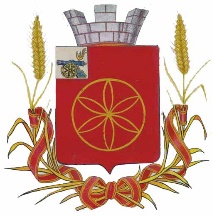 АДМИНИСТРАЦИЯ МУНИЦИПАЛЬНОГО ОБРАЗОВАНИЯ            РУДНЯНСКИЙ РАЙОН СМОЛЕНСКОЙ ОБЛАСТИП О С Т А Н О В Л Е Н И Еот  29.03.2022 № 98В соответствии с Федеральным законом от 31 июля 2020 года № 248-ФЗ «О государственном контроле (надзоре) и муниципальном контроле в Российской Федерации», Уставом муниципального образования Руднянский район Смоленской областиАдминистрация муниципального образования Руднянский район Смоленской области п о с т а н о в л я е т:1. Признать утратившим силу постановление Администрации муниципального образования Руднянский район Смоленской области от 10.01.2022 № 1 «Об утверждении Программы профилактики рисков причинения вреда (ущерба) охраняемым  законом ценностям в сфере муниципального контроля за исполнением единой  теплоснабжающей организацией обязательств по строительству, реконструкции и (или) модернизации объектов теплоснабжения на территории муниципального образования Руднянского городского поселения Руднянского района Смоленской области».2. Настоящее постановление вступает в силу с момента его официального опубликования в соответствии c Уставом муниципального образования  Руднянский район Смоленской области. 3. Обеспечить размещение настоящего постановления на официальном сайте муниципального образования Руднянский район Смоленской области рудня.рф в информационно-коммуникационной сети «Интернет».Глава муниципального образования Руднянский район Смоленской области                                             Ю.И. ИвашкинО признании утратившим силу постановления Администрации муниципального образования Руднянский район Смоленской области от 10.01.2022 г. № 1 